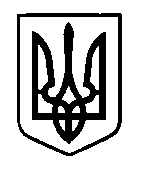 УКРАЇНАПрилуцька міська радаЧернігівська областьУправління освіти Про участь учнів - спортсменівДЮСШ в змаганнях з легкої атлетикиВідповідно до Положення про проведення Чемпіонату області серед ДЮСШ з легкої атлетики, присвяченому Міжнародному дню спорту заради розвитку і миру,  календарного плану спортивно-масових заходів ДЮСШ на 2016 рік та подання адміністрації ДЮСШ від 09 квітня 2016 року №62,НАКАЗУЮ:Відрядити   збірну команду з легкої атлетики ДЮСШ у складі  24 учнів-спортсменів (додається) та тренерів-викладачів ДЮСШ Бобровську О.А., Ракетського А.І. та  Мачульного Є.В. 14 квітня 2016 року в м. Чернігів для участі у Чемпіонаті області серед ДЮСШ  з легкої атлетики.Витрати по відрядженню учнів-спортсменів та тренерів-викладачів ДЮСШ здійснити за рахунок управління освіти (кошторис ДЮСШ №22 від 09.04.2016 р.)Відповідальність за життя та здоров'я учнів у дорозі до м. Чернігів, під час змагань та у зворотному напрямку покласти на тренерів-викладачів ДЮСШ  Бобровську О.А., Ракетського А.І. та Мачульного Є.В.Директорам ЗНЗ:4.1. Звільнити учнів ЗНЗ, зазначених у п.1, від навчальних занять 14 квітня 2016 року для участі у змаганнях з легкої атлетики.4.2. Видати відповідні накази по навчальних закладах.Контроль за виконанням даного наказу покласти на спеціаліста І категорії управління освіти Гуляєву Т.М.Начальник  управління освіти					С.М. ВОВК									Додаток									до наказу управління освіти										від 13.04.16 р.  №137Список збірної команди з легкої атлетики13 квітня 2016 р.НАКАЗм. Прилуки№137 1Чмир НадіяГімназія №1 ім. Георгія Вороного2Кудлай ПавлоЗОШ І-ІІІ ст. №23Чепінога ДмитроЗОШ І-ІІІ ст. №24Розбіцька МаринаГімназія №5 імені Віктора Андрійовича Затолокіна5Панюкова БоженаСШ І-ІІІ ст. №6 з поглибленим вивченням інформаційних технологій6Причинено АннаСШ І-ІІІ ст. №6 з поглибленим вивченням інформаційних технологій7Чернікова АлінаСШ І-ІІІ ст. №6 з поглибленим вивченням інформаційних технологій8Погоріла АлінаСШ І-ІІІ ст. №6 з поглибленим вивченням інформаційних технологій9Фень АндрійСШ І-ІІІ ст. №6 з поглибленим вивченням інформаційних технологій10Буряк ЄвгенСШ І-ІІІ ст. №6 з поглибленим вивченням інформаційних технологій11Зайцева ДаянаЗОШ І-ІІІ ст. №912Постован ЮрійЗОШ І-ІІІ ст. №913Сальна ВеронікаЗОШ І-ІІІ ст. №1214Брухно ТетянаЗОШ І-ІІІ ст. №13 імені Святителя Іоасафа Бєлгородського15Гончаров РостиславЗОШ І-ІІІ ст. №1416Бурлука АлінаЗОШ І-ІІІ ст. №1417Хахно КатеринаЗОШ І-ІІІ ст. №1418Івахненко ЄвгенЗОШ І-ІІІ ст. №1419Онопрієнко ДіанаЗОШ І-ІІІ ст. №1420Постоногова АннаЗОШ І-ІІІ ст. №1421Почеп ЮліяЗОШ І-ІІІ ст. №1422Оніщенко ВікторіяЗОШ І-ІІІ ст. №1423Россохацька МаринаЗОШ І-ІІІ ст. №1424Драчук ЯнаЗОШ І-ІІІ ст. №14